Начальная (максимальная) цена аукциона: Лот № 1: 58 000 000 (пятьдесят восемь миллионов) рублей, в том числе НДС.Лот № 2: 39 000 000 (тридцать девять миллионов) рублей, в том числе НДС.Величина понижения начальной цены (шаг понижения)/Величина повышения начальной цены (шаг аукциона): Лот № 1: 2 500 000 (два миллиона пятьсот тысяч) рублей.Лот № 2: 1 900 000 (один миллион девятьсот тысяч) рублей.Цена отсечения (минимальная цена): Лот № 1:  18 000 000 (восемнадцать миллионов) рублей, с учетом НДС.Лот № 2: 8 600 000 (восемь миллионов шестьсот тысяч) рублей, с учетом НДС.Участники аукциона:Лот № 1: отсутствуютЛот № 2: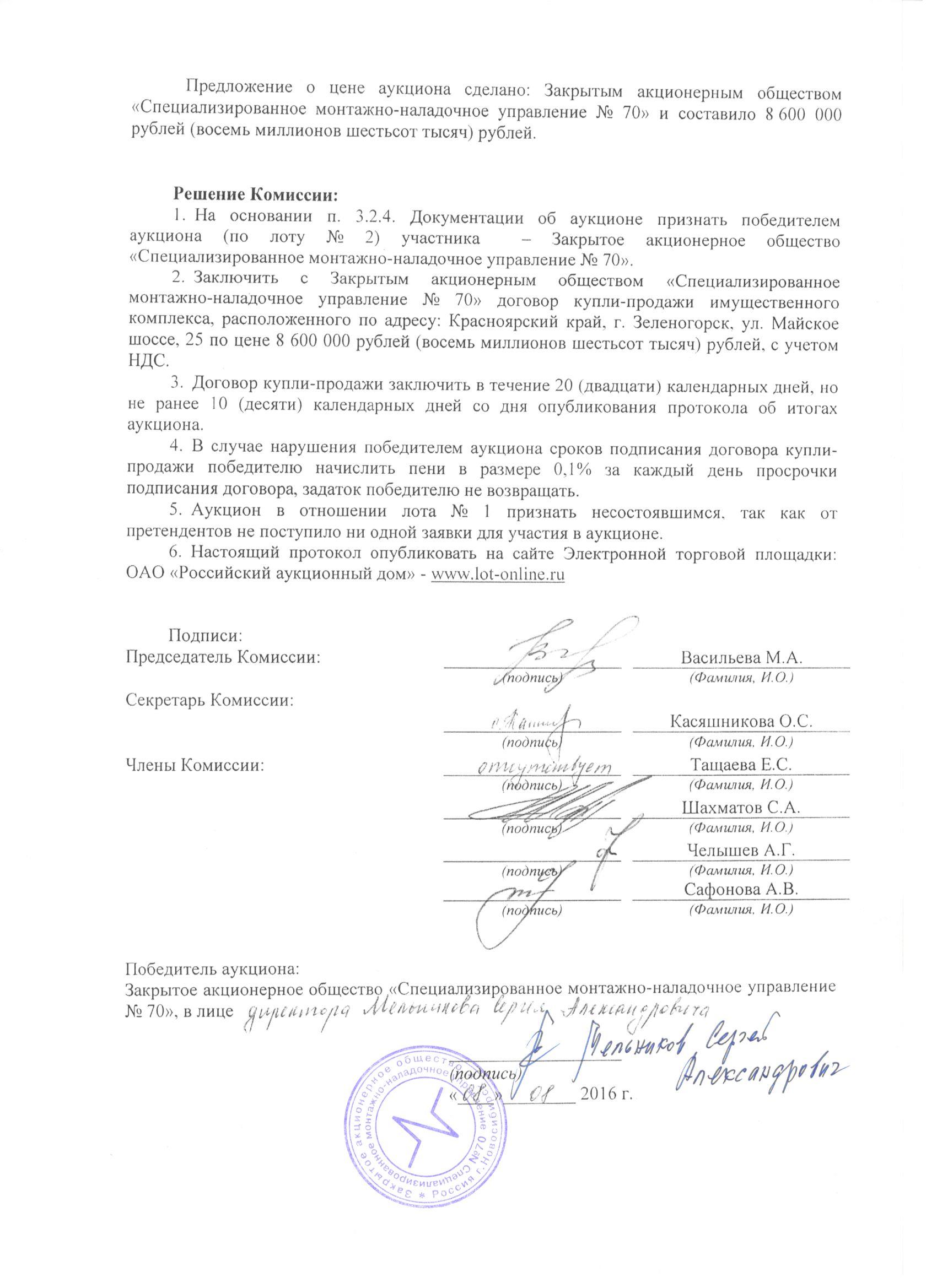 Протокол № 13-20/755-Проб итогах аукциона на понижение в электронной форме на право заключения договора купли-продажи:Лот № 1: имущественного комплекса, расположенного по адресу: Красноярский край, г. Зеленогорск, ул. Майское шоссе, 15;Лот № 2: имущественного комплекса, расположенного по адресу: Красноярский край, г. Зеленогорск, ул. Майское шоссе, 25Протокол № 13-20/755-Проб итогах аукциона на понижение в электронной форме на право заключения договора купли-продажи:Лот № 1: имущественного комплекса, расположенного по адресу: Красноярский край, г. Зеленогорск, ул. Майское шоссе, 15;Лот № 2: имущественного комплекса, расположенного по адресу: Красноярский край, г. Зеленогорск, ул. Майское шоссе, 25Протокол № 13-20/755-Проб итогах аукциона на понижение в электронной форме на право заключения договора купли-продажи:Лот № 1: имущественного комплекса, расположенного по адресу: Красноярский край, г. Зеленогорск, ул. Майское шоссе, 15;Лот № 2: имущественного комплекса, расположенного по адресу: Красноярский край, г. Зеленогорск, ул. Майское шоссе, 25Протокол № 13-20/755-Проб итогах аукциона на понижение в электронной форме на право заключения договора купли-продажи:Лот № 1: имущественного комплекса, расположенного по адресу: Красноярский край, г. Зеленогорск, ул. Майское шоссе, 15;Лот № 2: имущественного комплекса, расположенного по адресу: Красноярский край, г. Зеленогорск, ул. Майское шоссе, 25Протокол № 13-20/755-Проб итогах аукциона на понижение в электронной форме на право заключения договора купли-продажи:Лот № 1: имущественного комплекса, расположенного по адресу: Красноярский край, г. Зеленогорск, ул. Майское шоссе, 15;Лот № 2: имущественного комплекса, расположенного по адресу: Красноярский край, г. Зеленогорск, ул. Майское шоссе, 25Протокол № 13-20/755-Проб итогах аукциона на понижение в электронной форме на право заключения договора купли-продажи:Лот № 1: имущественного комплекса, расположенного по адресу: Красноярский край, г. Зеленогорск, ул. Майское шоссе, 15;Лот № 2: имущественного комплекса, расположенного по адресу: Красноярский край, г. Зеленогорск, ул. Майское шоссе, 25Дата проведения аукциона: 08.08.2016г.         Дата проведения аукциона: 08.08.2016г.         Дата проведения аукциона: 08.08.2016г.         Дата проведения аукциона: 08.08.2016г.         Дата проведения аукциона: 08.08.2016г.         Дата проведения аукциона: 08.08.2016г.         Время начала аукциона:Время начала аукциона:08часов00минут (по московскому времени)Время окончания аукциона:Время окончания аукциона:12часов15минут (по московскому времени) Организатор аукциона – Акционерное общество «Производственное объединение «Электрохимический завод».Место проведения аукциона: Электронная торговая площадка: ОАО «Российский аукционный дом» - www.lot-online.ru.Постоянно действующая аукционная комиссия по продаже имущества АО «ПО ЭХЗ»  (далее – Комиссия) в составе:Председатель Комиссии:Секретарь Комиссии:Члены Комиссии:(Фамилия, Имя, Отчество)(Фамилия, Имя, Отчество)Предмет аукциона: право на заключение договора купли-продажи:Лот № 1: имущественного комплекса,Лот № 2: имущественного комплекса,Наименование, состав и характеристика имущества, выставляемого на аукцион: Лот № 1: имущественный комплекс, расположенный по адресу: Красноярский край, г. Зеленогорск, ул. Майское шоссе, 15, в состав которого входят следующие объекты, принадлежащие АО «ПО ЭХЗ» на праве собственности:Лот № 2: имущественный комплекс, расположенный по адресу: Красноярский край, г. Зеленогорск, ул. Майское шоссе, 25, в состав которого входят следующие объекты, принадлежащие АО «ПО ЭХЗ» на праве собственности:№ п/пНаименование(для юридического лица), фамилия, имя, отчество(для физического лица)Юридический и почтовый адрес(для юридического лица),место жительства (для физического лица)1Общество с ограниченной ответственностью «Чистый дом»Юридический/почтовый адрес:663690, Красноярский край, г. Зеленогорск, ул. Гагарина, дом 382Закрытое акционерное общество «Специализированное монтажно-наладочное управление № 70»Юридический/почтовый адрес:630027, г. Новосибирск,ул. Дунаевского, дом 16